Appendix B Eligibility Screener FormDate _____________ 	Start time _____________     End time ______________ Participant Name: ____________________________________________________	Eligibility Screener FormINTERVIEWER INSTRUCTIONS: Indicate that the person is English speaking:  Yes  Continue below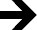  No  If the person does not speak English, stop and seek an interpreter to   complete this screener.Hello, I’d like to find out if you are eligible to take part in the [health department] investigation of the recent [type of incident].I would like to begin by showing you a map of the areas affected by the incident on [start date and time]. The affected areas are highlighted. From now on, I will refer to the [type of incident] on [start date and time] as “the incident.”[SHOW MAP]After reviewing a map of the exposed area(s), ask respondents the following question: Were you in this area at any time between [start date and time] and [end date and time]? Yes  Say to the respondent: Now that we know you were in the area at that time, I’d like to be able to ask your consent to take part in our investigation. Go to consent form. No   Say to the respondent: Thank you for your time.  Do not ask any further questions.  This person is not eligible for the survey.